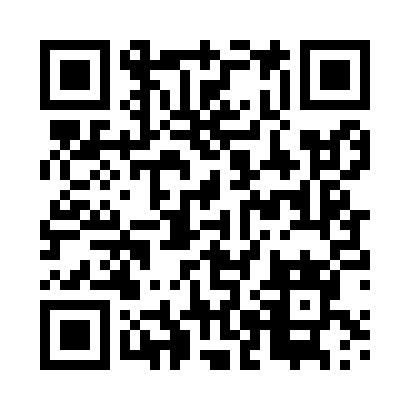 Prayer times for Banachy, PolandMon 1 Apr 2024 - Tue 30 Apr 2024High Latitude Method: Angle Based RulePrayer Calculation Method: Muslim World LeagueAsar Calculation Method: HanafiPrayer times provided by https://www.salahtimes.comDateDayFajrSunriseDhuhrAsrMaghribIsha1Mon4:106:0512:345:017:038:512Tue4:076:0312:335:027:048:533Wed4:046:0112:335:037:068:554Thu4:025:5912:335:047:088:585Fri3:595:5712:325:067:099:006Sat3:565:5412:325:077:119:027Sun3:535:5212:325:087:129:048Mon3:505:5012:325:097:149:069Tue3:485:4812:315:107:169:0810Wed3:455:4612:315:117:179:1111Thu3:425:4412:315:127:199:1312Fri3:395:4212:305:137:209:1513Sat3:365:3912:305:157:229:1714Sun3:335:3712:305:167:249:2015Mon3:305:3512:305:177:259:2216Tue3:275:3312:305:187:279:2417Wed3:255:3112:295:197:289:2718Thu3:225:2912:295:207:309:2919Fri3:195:2712:295:217:329:3220Sat3:165:2512:295:227:339:3421Sun3:135:2312:285:237:359:3722Mon3:095:2112:285:247:369:3923Tue3:065:1912:285:257:389:4224Wed3:035:1712:285:267:399:4425Thu3:005:1512:285:277:419:4726Fri2:575:1312:285:287:439:5027Sat2:545:1112:275:297:449:5228Sun2:515:1012:275:307:469:5529Mon2:485:0812:275:317:479:5830Tue2:445:0612:275:327:4910:00